42JdungMeridiana verticale. Anno 2022PremessaJdung: Molte persone, attorno al 1300, vennero dal nord Europa a coltivare le terre dell’altopiano abitando in baracche vicino al paese di Lavarone. Essendo giovani venivano chiamati dai residenti Jdung, pronunciato Gionghi dando così il nome al paese del villaggio ed ai loro discendenti di cui faccio parte.CostruzioneLe due belle e robuste assi di noce, nogara in trentino,  regalatemi dal mio cognato piacentino Giannino, sono state la base per costruire due orologi solari. Creata una base in ferro per poterle mantenere verticali, due pioli di scala in legno sorreggono una piccola sfera distante 10 cm dal quadrante che ha la funzione di gnomome.OrtostiloE’ la distanza ortogonale al quadrante tra questo e lo gnomone, in questo caso 10 cm. Lo gnomone è costituito da una pallina in legno in un filo verticale sorretto da due colonnine di legno orizzontali. UtilizzoProgettata per funzionare con il quadrante perfettamente rivolto a SudMotto  Jdung – Giovane in cimbro.SCHEDA TECNICACOORDINATE	46°05’23’’ N – 11° 26’ 47’’ EPRINCIPIO GNOMONICO	angolo orarioCOMPLESSITA’	2 copie similiSUPERFICE ED ORIENTAMENTO	verticale non declinanteGNOMONE	ortostiloINDICAZIONI	ora vera localeCon la Collaborazione di:	Giannino Carraro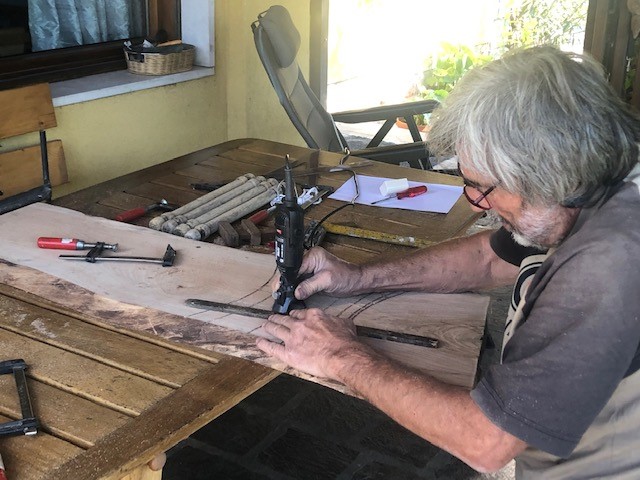 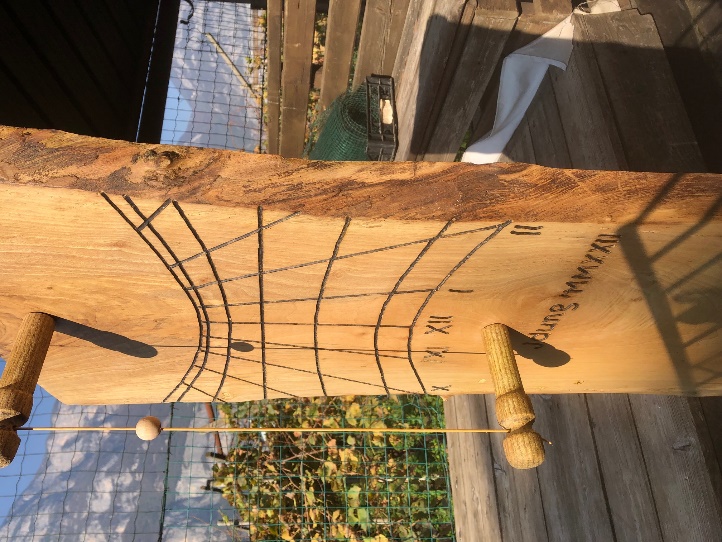 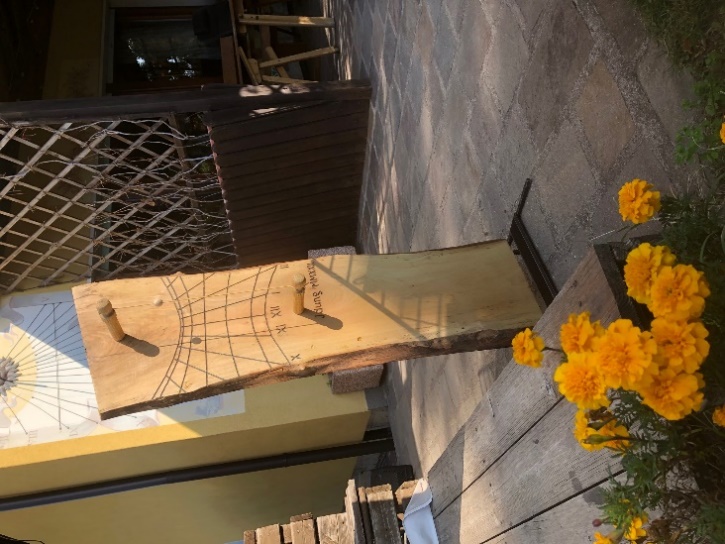 